ПРОЕКТ:Благоустройство безопасной пешеходной зоны                             по улице Красных Партизан Включает в себя:1. Устройство пешеходной дорожки протяженностью 370 метров;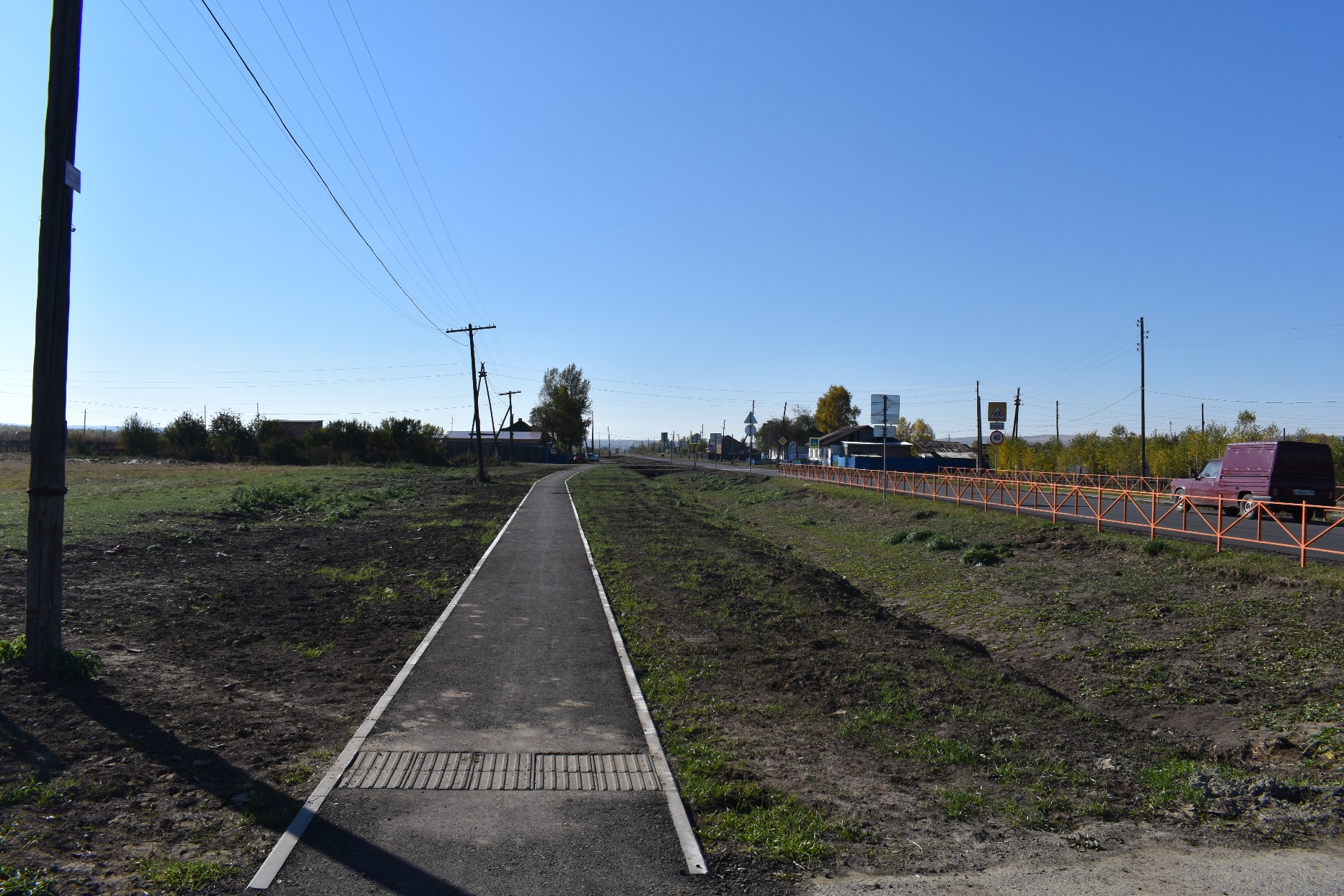 2. Ширина 1,5 метра;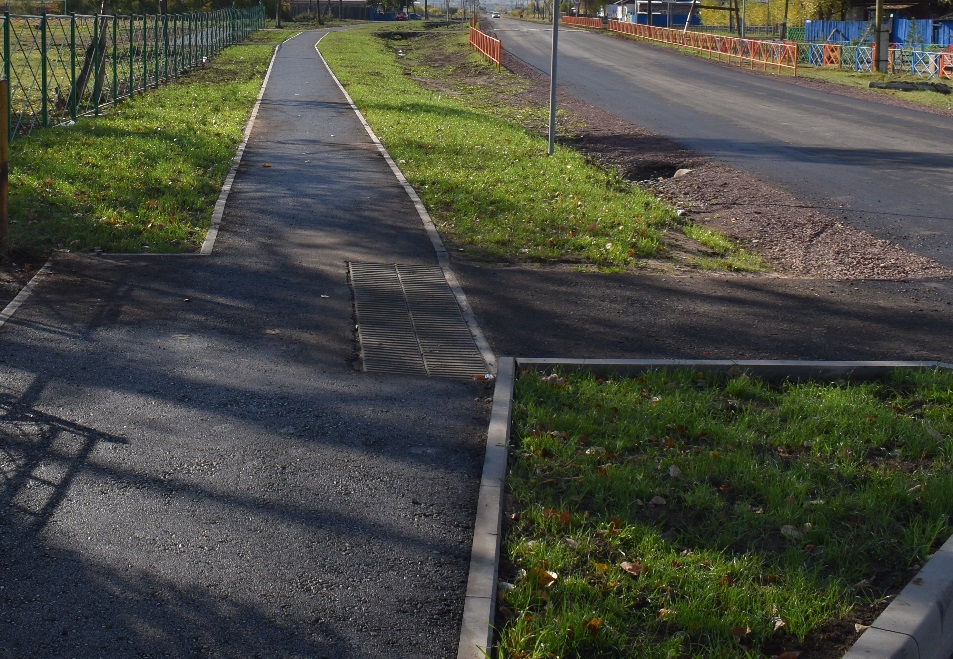 3. С обоих сторон устанавливаются тротуарные бордюры;     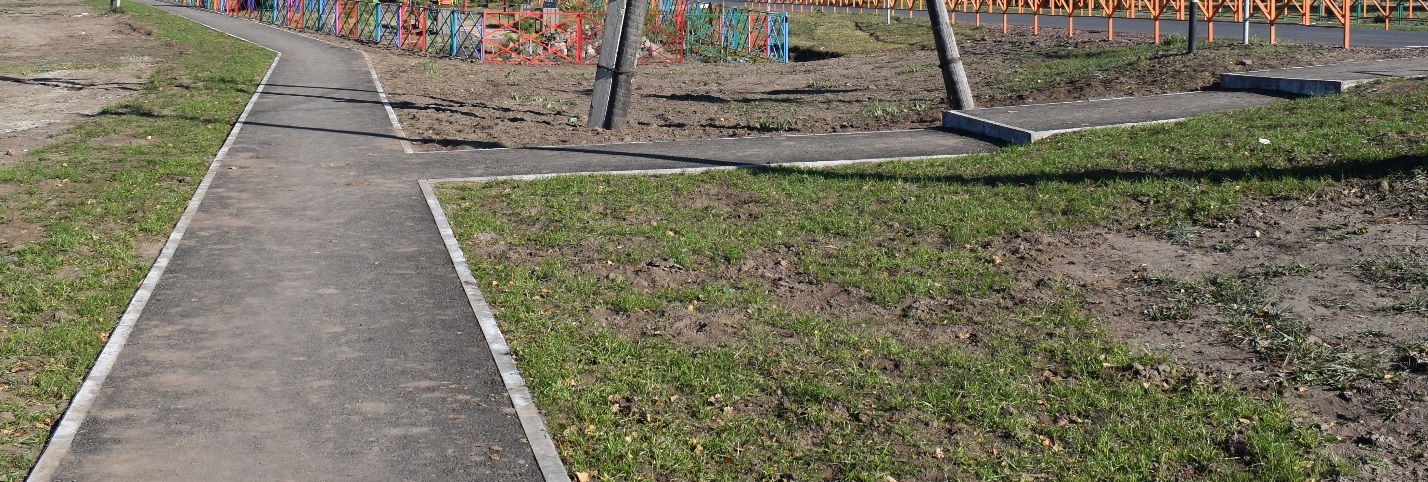 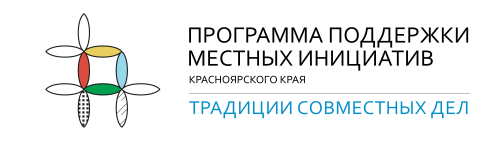 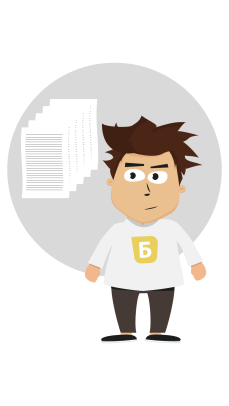 Уважаемые жители села Городок!У нас появилась возможность решить одну из проблем нашей территории, выбрать вместе, что мы можем сделать в этом году.Для этого нужно принять участие в конкурсе на предоставление межбюджетного трансферта из бюджета региона в рамках Программы поддержки местных инициатив.* Выиграв в конкурсе, из средств краевого бюджета мы можем получить до 1 500 000 рублей! Но для этого нам необходима ваша поддержка!В рамках нашего инициативного проекта  «Благоустройство безопасной пешеходной зоны по улице Красных Партизан» будет:1. Устройство пешеходной дорожки протяженностью 370 метров    2. Ширина 1,5 метра;    3. С обоих сторон устанавливаются тротуарные бордюры;  Примерная стоимость проекта 1 770 000  рублей.Участие в конкурсе предполагает (помимо денег из краевого бюджета) наше с вами софинансирование: вклад жителей не менее 3% от стоимости проекта, вклад местной администрации не менее 5% от стоимости проекта, иные источники (бизнес) – 7% от стоимости проекта. Если вы поддерживаете наш проект, просьба заполнить строку в подписном листе.По всем вопросам о проекте можно обращаться к главе администрации Тощеву Андрею Валерьевичу  тел. 89024675487 (глава/специалист администрации/член инициативный группы и т.д. (тот, кто сможет рассказать о программе и проекте))*Программа поддержки местных инициатив реализуется Министерством финансов Красноярского края и Институтом государственного и муниципального управления при Правительстве Красноярского края.Спасибо за участие!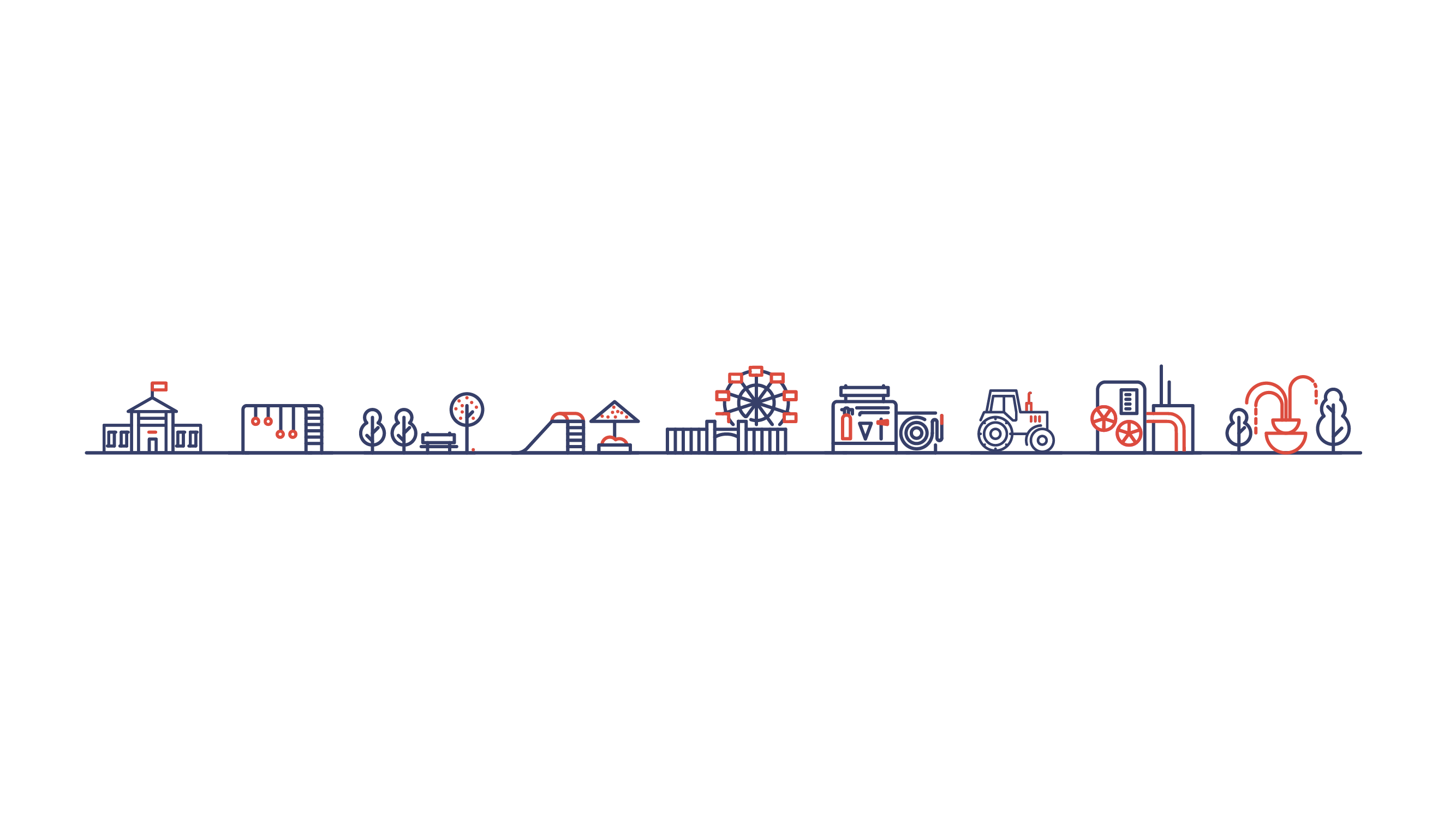 